City and County of San Francisco	Department of Human Resources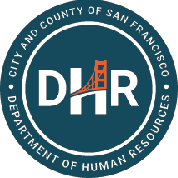 Connecting People with Purposewww.sfdhr.orgDESIGNACIÓN PREVIA DE MÉDICO PARTICULAREn caso de que usted sufra una lesión o enfermedad relacionada con su empleo, usted puede recibir tratamiento médico poresa lesión o enfermedad de su médico particular (M.D.), médico osteópata (D.O.) o grupo médico si:En la fecha de su lesión laboral usted tiene cobertura de atención médica para lesiones o enfermedades no laboralesSu empleador le ofrece un plan de salud grupalEl médico es su médico familiar o de cabecera, que será un médico que ha limitado su práctica médica a medicina general o que es un internista certificado o elegible para certificación, pediátra, gineco-obstreta, o médico de medicina familiar y que previamente ha estado a cargo de su tratamiento médico y tiene su expediente médicoSu "médico particular" puede ser un grupo médico si es una corporación o sociedad o asociación compuesta de doctores certificados en medicina u osteopatía, que opera un integrado grupo médico multidisciplinario que predominantemente proporciona amplios servicios médicos para lesiones y enfermedades no relacionadas con el trabajo.Antes de la lesión su médico está de acuerdo a proporcionarle tratamiento médico para su lesión o enfermedad de trabajoAntes de la lesión usted le proporcionó a su empleador por escrito lo siguente: (1) notificación de que quiere que su médico particular le brinde tratamiento para una lesión o enfermedad de trabajo y (2) el nombre y dirección comercial de su médico particular.Puede usar este formulario para notificarle a su empleador que desea que su médico particular o médico osteópata le proporcione tratamiento médico para una lesión o enfermedad de trabajo y que los requisitos mencionados arriba han sido cumplidos.Por favor, envíe este aviso directamente a Intercare en el abordar a continuación, proporcionar una copia a la oficina de personal del departamento y guardar una copia para sus archivos.NOTICIA DE DESIGNACIÓN PREVIA DE MÉDICO PARTICULAR Empleado: Rellene esta sección.A:	(Nombre del empleador)Si sufro una lesión o enfermedad de trabajo, yo elijo recibir tratamiento médico de:Nombre del medico (M.D., D.O. o grupo medico):	 Dirección, ciudad, estado, código postal:	 Número de teléfono:	Número de fax:	 Nombre del empleado (por favor imprima primero, último centro):	 E-mail del empleado: 	DSW número:	 Domicilio del empleado:	 Firma del empleado	Fecha:	 
Médico: Estoy de acuerdo con esta Designación Previa:Firma:	Fecha:	 (Médico o Empleado designado por el Médico o Grupo Médico)El médico no está obligado a firmar este formulario, sin embargo, si el médico o empleado designado por el médico o grupo médico no firma, seránecesario presentar documentación sobre el consentimiento del médico de ser designado previamente de acuerdo al Código de Reglamentos deCalifornia, Título 8, sección 9780.1(a)(3). FORMULARIO 9783 DE LA DWC (7/2014)EMPLEADO: Devuelve formulario original –ATTN: MPN DepartmentInterMed CCS PO BOX 358, Roseville, CA 95661Or Email: MPNMedicalAssistant@intermedccs.com One South Van Ness Avenue, 4th Floor ● San Francisco, CA 94103-5413 ● (415) 557-4800